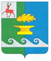 Сельский Совет Новосельского сельсоветаВачского муниципального района Нижегородской областиРЕШЕНИЕОт 20.02.2018 г.   						                                                 № 1О работе администрации Новосельского сельсовета Вачского муниципального района Нижегородской области за 2017 год.В соответствии с Федеральным законом от 06.10.2003 года № 131 – ФЗ «Об общих принципах организации местного самоуправления в Российской Федерации», Уставом, утвержденным решением сельского Совета Новосельского сельсовета Вачского муниципального района Нижегородской области от 21 января 2010 года № 16, заслушав и обсудив отчет главы администрации М.В. Катковой о проделанной работе сельской администрации за 2017 год сельский Совет Новосельского сельсовета Вачского муниципального района РЕШИЛ:              1. Утвердить отчет о работе администрации Новосельского сельсовета Вачского муниципального района за 2017 год. (Приложение 1).2. Настоящее решение обнародовать на территории Новосельского сельсовета и разместить на официальном сайте администрации Новосельского сельсовета Вачского муниципального района Нижегородской области.3. Контроль за исполнением настоящего решения возложить на комиссию по социальным вопросам и местному самоуправлению.            Глава местного самоуправления                                                    Л.В. Каляманова                         Приложение 1к решению сельского СоветаНовосельского сельсоветаВачского муниципального районаНижегородской областиот 20.02.2018 года № 1Отчет о работе администрации Новосельского сельсовета Вачского муниципального района за 2017 год.   Администрация поселения — это именно тот орган власти, который решает самые насущные, повседневные проблемы своих жителей.   Мы правильно относились к конструктивной критике, воспринимали её как стремление не равнодушных граждан оказать помощь в решении многочисленных проблемных вопросов. Успех преобразований, происходящих в Новосельском поселении, во многом зависит от нашей совместной работы и от доверия друг к другу — доверия людей к власти и наоборот власти к людям.   Основными задачами в работе Администрации поселения остается исполнение полномочий в соответствии со 131 Федеральным Законом «Об общих принципах организации местного самоуправления в РФ», Уставом поселения и другими Федеральными правовыми актами.   Сегодня нам предстоит подвести итоги прошедшего 2017 года, оценить ту работу, которая была проделана для улучшения жизни граждан в населенных пунктах Новосельского сельсовета.   Хотелось бы, чтобы наш диалог был полезен каждому из нас, а встреча носила бы конструктивный характер. Подводя итоги прошедшего 2017 года, постараюсь остановиться на основных делах и программах, над которыми работала администрация Новосельского сельсовета.Общие сведения.           Территория Новосельского сельсовета занимает 25545 га. В состав поселения входит 28 населенных пунктов.           На 1 января 2018 года численность населения нашего сельсовета составила 3165 человек.Работа администрации Новосельского сельсовета.        В 2017 году приоритетными задачами, стоявшими перед администрацией села, были укрепление стабильности и создание условий для дальнейшего повышения качества жизни.      Одним из важнейших показателей эффективности работы Администрации является устойчивая, хорошо налаженная обратная связь с жителями поселения.      За истекший год в администрацию поступило 41 письменное обращение, на личном приёме главой сельского поселения принято более 300 человек.     Наиболее частые обращения были связаны с земельными вопросами, вопросами жилищно - коммунального хозяйства, улучшениями жилищных условий и вопросами благоустройства.      В нашей работе мы стремимся к тому, чтобы ни одно обращение устное, или письменное не осталось без ответа. Все заявления и обращения были рассмотрены в определённый законом срок и по всем даны разъяснения и приняты меры.      За 2017 год было проведено более 45 сходов граждан с главой администрации Новосельского сельсовета по наиболее важным вопросам, волнующим население нашего сельсовета.      Сотрудниками администрации в течение года подготавливались отчеты о деятельности администрации, а также ответы на письма и запросы органов власти и организаций.      Принято 202 постановления, 32 распоряжения, регламентирующих основные вопросы исполнения полномочий по решению вопросов местного значения.      Администрацией ведется исполнение отдельных государственных полномочий: оформляются нотариальные действия (всего 28 доверенностей), выдаются различные справки и выписки из домовых и похозяйственных книг в соответствии с положением о персональных данных (всего 1692 справки).     Администрацией Новосельского сельсовета совместно с участковыми уполномоченными полиции, специалистами социальной защиты в течение года проводились обследования неблагополучных семей, находящихся в социально опасном положении.      Ведется воинский учет военнообязанных граждан пребывающих в запасе, и граждан, подлежащих призыву на военную службу в Вооруженных силах Российской Федерации. На воинском учете состоят 506 человек, в том числе: сержанты и солдаты – 435 человек; офицеры – 3 человека; призывники – 68 человек.      Работа администрации Новосельского сельсовета Вачского муниципального района по решению вопросов местного значения осуществлялась в тесном взаимодействии с администрацией района, с депутатами и жителями сельсовета, индивидуальными предпринимателями, руководителями предприятий, организаций, учреждений, расположенных на территории сельского поселения.Исполнение бюджета.       Одной из главных задач исполнительной власти является своевременное и грамотное распоряжение средствами бюджета.       Прогноз собственных доходов бюджета поселения на 2017 год был рассчитан исходя из основных показателей социально - экономического развития, ожидаемого поступления налоговых и неналоговых доходов. Расходы были запланированы исходя из полномочий администрации.       Доходная часть бюджета сельского поселения за 2017 год составила 13 275 100 рублей при плане 13 865 500 рублей. План по доходам выполнен на 95,7 %.                           По состоянию на 31.12.2017 года в бюджет Новосельского сельсовета поступило налоговых и неналоговых доходов 6 517 600 рублей, что составляет 47 % от утвержденных годовых назначений (с уточнениями в решение сельского Совета Новосельского сельсовета «О бюджете Новосельского сельсовета на 2017 год»). Доходы от уплаты акцизов зачислены в бюджет в сумме 1 507 700 рублей, при плане 1 403 600 руб., годовые бюджетные назначения исполнены на 107,4 %. Перевыполнение составило 104 100 рублей.Налог на доходы физических лиц поступления в бюджет составляет 761 400 тыс. рублей, при плане 758 000 рублей, годовые бюджетные назначения исполнены на 100,4 %. Налог на имущество физических лиц поступления в бюджет составляет 326,7 тыс. рублей, при плане 222 600 рублей, годовые бюджетные назначения исполнены на 146,8 %. Перевыполнение составило 104 100 рублей за счет погашения задолженности за 2015 год.Земельный налог с физических лиц поступления в бюджет составляет 2644,2 тыс. рублей, при плане 2 502 000 рублей, годовые бюджетные назначения исполнены на 105,6 %. Перевыполнение составило 142 200 рублей, за счет погашения населением  задолженности за 2015 год.Земельный налог с организаций поступления в бюджет составляет 1218,9 тыс. рублей, при плане 1 406 400 рублей, годовые бюджетные назначения выполнены на                        86,7 %. Невыполнение составило 86 700 рублей, причина - неплатежеспособность организаций.Государственная пошлина – поступление за год составило 8 500 рублей, при плане                  9 300 рублей, годовые бюджетные назначения исполнены на 91,4 %.  Доходы от сдачи в аренду имущества составили 50 300 рублей при плане 55 200 рублей или 91,1 %., невыполнение составило 4 900 рублей.Размер безвозмездных поступлений в бюджет сельского поселения составил                             6 566 800 рублей, при плане 7 316 800 рублей, невыполнение составило 750 000 рублей. - дотация бюджетам сельских поселений на выравнивание поступила в сумме                       4 277 300 рублей при плане 4 277 300 руб.; - прочие межбюджетные трансферты поступление составило 1 938 500 рублей (дополнительно выделенные денежные средства  израсходованы на выполнение работ по благоустройству, проведение мероприятий к дню Победы в ВОВ, ремонт дорог и сооружений на них)Дополнительно в бюджет поселения на проект по поддержке местных инициатив от негосударственных организаций (спонсоров) привлечено средств на сумму 154 600 рублей, от физических лиц (населения) в сумме 196 400 рублей. Размер поступления субвенции бюджетам на осуществление первичного воинского учета на территориях, где отсутствуют военные комиссариаты,  составил 190 700 рублей при первоначальном  плане 190 700 рублей.Все поступления отражены в отчете о движении денежных средств Информация по расходам на 01.01.2018 года    Основная часть расходов в 2017 году направлена на выполнение следующих мероприятий:1. «Обеспечение безопасности жизнедеятельности населения на территории Новосельского поселения»– сумма расходов составила 855,1 т. руб.2. «Содействие занятости населения на территории поселения» – сумма расходов составила 72,2 т. руб.3. «Проведение общественно-значимых праздничных мероприятий на территории поселения» сумма расходов составила 117,0 т. руб.4. «Проведение спортивных мероприятий на территории поселения» сумма расходов составила – 53,4 т. руб.5. «Содержание и ремонт автомобильных дорог» - сумма расходов составила 2 933,9 тыс.руб.6. «Благоустройство  территории Новосельского поселения» – сумма расходов составила 3 483,7 т. руб.БОЛЕЕ ПОДРОБНУЮ ИНФОРМАЦИЮ МОЖНО ПОСМОТРЕТЬ НА ОФИЦИАЛЬМ САЙТЕ АДМИНИСТРАЦИИ НОВОСЕЛЬСКОГО СЕЛЬСОВЕТАВ каждом поселении одним из важных направлений работы является состояние дорог, уличное освещение, благоустройство, вывоз мусора из сел и т.д. Коротко о каждом направлении.Содержание и ремонт дорог.     В Новосельском сельсовете 28 населенных пунктов. Протяженность дорог внутри населенных пунктов 83,2 км.     В 2017 году администрация Новосельского сельсовета также участвовала в программе по поддержке местных инициатив с двумя программами. По проекту первой программы была отремонтирована дорога к сельскому кладбищу в селе Яковцево, которая была в аварийном состоянии. Стоимость  данного проекта составила 1 286 666, 0 рублей. Участие в реализации данной программы включает в себя долевое со финансирование. 30 % - средства местного бюджета, 12 % - средства населения, 8 % - средства спонсоров, 50 % - денежные средства областного бюджета. В данном случае спонсором выступило ООО «Перспектива».     Захоронения на кладбище осуществляют жители девяти населенных пунктов: село Яковцево и деревни: Бежаново, Голявино, Елемейка, Жекино, Пожога, Ползиково, Сапун, Спасск. Хочу сказать, что также многих привозят сюда родственники из городов. На протяжении многих лет на заседаниях депутатов сельского Совета рассматривали вопрос о ремонте данной дороги. Также в администрацию Новосельского сельсовета поступало много обращений граждан данных населенных пунктов с жалобами о том, что пронести и провезти гром с телом  невозможно, дорога в ужасном состоянии. В случае ее дальнейшей эксплуатации в том виде, в каком она была, доступ на сельское кладбище был бы закрыт.      Дорога длиною 450 метров была заасфальтирована. По результатам конкурсного отбора работы по реализации данной программы проводило ООО «Вачское ДРСУ». Все было выполнено без замечаний и в установленные законом сроки.      В будущем администрация Новосельского сельсовет планирует также активно принимать участие в программе поддержки местных инициатив. Это программа – конкретных дел.      Большие работы по ремонту дорог были проведены в 2017 году.      Благодаря районной администрации была заасфальтирована дорога в селе Беляйково по улице Солнцево протяженностью 500 метров.       Администрацией Новосельского сельсовета проведен частичный ремонт дорог (разравнивание грунта, вывоз и разравнивание щебня) следующих населенных пунктов и улиц: деревня Мещеры, деревня Ташлыково, деревня Шарапово, деревня Короваево, деревня Новинки, село Федурино улица Школьная, село Новоселки улицы: Гагарина, Молодежная, Кошкино, Фотинино, село Беляйково улица: Нижняя. В 2017 году приведена в соответствие плотина к улице Завражная в селе Яковцево. Сделана дорога по улице Луговая в селе Новоселки. Жители этих населенных пунктов выступили с инициативой и приняли активное участие в проведении данных мероприятий. Особенно хочется отметить жителей деревни Овечкино, которые своими силами построили дорогу в щебеночном исполнении. А жителей улицы Школьная в селе Беляйково собрали более 120, 0 тысяч рублей на ремонт (лучше сказать - строительство) дороги, протяженность которой 650 метров. Но здесь также были использованы денежные средства администрации Новосельского сельсовета и депутатов Земского Собрания. В качестве покрытия был использован сталеплавильный шлак, который является более прочным, чем щебень.      В вопросе ремонта дорог неоценимую помощь оказали: ООО «Вачское ДРСУ» и                 КФХ «Жуков В.Н.».       На 2018 год также запланирована большая работа по ремонту дорог.       В зимний период остро стоит вопрос по очистке дорог от снега. Ежегодно администрация Новосельского сельсовета заключает договора с хозяйствами и индивидуальными предпринимателями, имеющими специализированную технику. Таким образом, чтобы своевременно и качественно оказывать данную услугу, наш сельсовет поделен на участки, которые в свою очередь закреплены за хозяйствами. Так, очисткой дорог в зимний период занимаются:1. ООО «Перспектива» - за ними закреплены: село Беляйково, деревня Мещеры, деревня Яковлево.2. ООО КФХ «Жуков В.Н.» - за ними закреплены: село Новоселки, село Федурино, деревня Дубровки, деревня Лесниково, деревня Лобково, деревня Талынское, деревня Еловка, деревня Жекино.3. ИП «Макаров Ю.В.» - за ними закреплены: село Яковцево, село Жайск, деревня Мелешки, деревня Мякишево, деревня Короваево, деревня Шарапово, деревня Ташлыково, деревня Овечкино, деревня Спасск, деревня Сапун, деревня Новинки, деревня Вишенки, деревня Елемейка, деревня Голявино, деревня Пожога, деревня Бежаново, деревня Ползиково.От имени жителей сельсовета, администрации и от себя лично выражаю огромную благодарность предприятиям и хозяйствам за плодотворное сотрудничество и своевременное и грамотное выполнение своей работы.Уличное освещение.    Следующий достаточно острый вопрос - это вопрос уличного освещения.По мере необходимости проводим монтаж, пришедших в непригодное состояние ламп и светильников.      В декабре месяце 2017 года в целях оптимизации расходов бюджета поселения было приобретено 14 энергосберегающих светильников. 7 из них были оплачены из фонда депутата Законодательного Собрания Лунина Виктора Николаевича. В настоящее время ведется работа по приобретению необходимых материалов для того, чтобы эти светильники установить под сектор учета по улице Кошкино в селе Новоселки.       В марте месяце 2017 года в селе Беляйково на трассе Нижний Новгород – Касимов зажглись светильники на ранее установленных опорах. Это сделано в рамках целевой программы Главного управления автомобильных дорог Нижегородской области «Развитие транспортной инфраструктуры».Водоснабжение.      Невозможно обойти стороной вопрос обеспечения водой населения. Водоснабжение населения (многоквартирные и частично частные дома) на территории Новосельского сельсовета осуществляет ООО «КомСервис – В». Также в населенных пунктах имеются колодцы.      В 2017 году полностью отремонтирован (провели замену сруба) и очищен колодец в деревне Талынское. Сделан трубчатый колодец в деревне Яковлево. Очищен колодец в селе Беляйково по улице Светицкая.Вторая программа поддержки местных инициатив, в которой администрация принимала участие, была по ремонту колодца в селе Новоселки улица Толстого. Стоимость данного проекта 259, 0 тысяч рублей. Спонсором в данном случае выступило ООО «Метиз». Надо отметить, что данный колодец отличается от  других своим строением. Верх колодца построен из круглого бревна по уникальной норвежской технологии, без гвоздей. Низ колодца выполнен из бетонных колец. Подход к колодцу выложен брусчаткой. Этот колодец пока единственный в нашем районе, выполненный по новой технологии, где применен новый вид замка на круглом бревне. Столбы для колодца были не вкопаны в землю, как обычно, а врублены в верхнюю часть сруба специальным замком типа «ласточкин хвост», который придает срубу надежность и художественный вид. Мимо нашего уникального колодца проходит часть туристического маршрута Вачского района к селу Жайск. Радует тот факт, что многие проезжающие останавливаются и делают фото возле колодца. Кроме интересного вида, колодец славится еще и качеством воды из родников. Культура    В 2017 году на жайском откосе впервые в истории района прошел православный семейный фестиваль «Княжий берег». Фестиваль проводился в рамках празднования Дня семьи, любви и верности, при поддержке международного грантового конкурса «Православная инициатива». Здесь за короткие сроки были установлены тесовые тротуары, палаточный городок в соответствии с историческими традициями. Несмотря на непогоду сюда съехались семьи со всей области. Спорт     В январе месяце 2017 года состоялось торжественное открытие новой хоккейной площадки в селе Новоселки. Это стало возможным благодаря финансовой помощи депутата Законодательного Собрания Нижегородской области Колыванова Дмитрия Евгеньевича, руководства района, администрации Новосельского сельсовета и                         ООО «Возрождение». На месте небольшой старой хоккейной коробки выросло новое стандартное спортивное сооружение. Газификация.      Достаточно большое внимание ежегодно администрация уделяет вопросам газификации частного сектора. В 2017 году благодаря включению в областную программу, началась реализация программы «Газификация села Жайск». Работы по реализации данного проекта ведет ООО «Строймонтаж». Благоустройство.      В сентябре месяце 2017 года была открыта новая игровая площадка – в селе Новоселки, около здания Дома культуры. Эта площадка была построена в рамках проекта «Единой России» - «Планета детства». Площадка современная, красочная и безопасная. Данная площадка была установлена на денежные средства депутата Законодательного Собрания Нижегородской области Щетининой Ольги Владимировны, администрации Новосельского сельсовета и жителей села.      На территории сельсовета 8 памятников погибшим воинам в годы Великой Отечественной войны. Ежегодно проводится косметический ремонт памятников. В 2017 году был демонтирован старый памятник и построен вновь памятник погибшим воинам в годы ВОВ в селе Новоселки по улице Кошкино. В Вачском районе это единственный памятник с фотографиями погибших воинов. Также памятник в селе Новоселки по улице Ленина был капитально отремонтирован. Территории около памятников были благоустроены. Это очень важные мероприятия в рамках духовного и нравственного воспитания подрастающего поколения. Ежегодно мы приходим к памятникам, чтобы почтить память наших односельчан, погибших во имя свободы и независимости Родины. Склонить свои головы перед их мужеством и отвагой.     Осенью 2017 года закончен ремонт здания администрации Новосельского сельсовета.      Каждую весну начинается активная работа по сбору мусора на территории поселения. На всех сельских кладбищах местные жители совместно с депутатами сельского Совета и работниками администрации неоднократно проводили субботники, в ходе которых были убраны и вывезены деревья, кустарники и сорная растительность. Обновлены стенды с именами участников Великой Отечественной войны, захороненных на сельских кладбищах.   На территории всего сельсовета производился обкос обочин и кюветов дорог местного значения, также улиц и кладбищ сельсовета от сорной растительности и кустарника.     Всеми организациями и предприятиями поселения проводились субботники по очистке закрепленных территории в течении года.     Жители села регулярно проводят очистку от бытового и растительного мусора придомовых территорий.     Организована работа по очистке берегов реки Ока и придорожных лесополос от мусора и сорной растительности.Несмотря на то, какими усилиями было достигнуто все выше перечисленное, одной из больших проблем в нашем сельском поселении, является рост несанкционированных свалок. Стоит отметить, что часть населения по-прежнему безответственно относится к утилизации ТБО, сваливает мусор за огороды, в лесополосы. Слова благодарности хочется сказать всем руководителям, работникам предприятий и организаций, которые приняли активное участие в благоустройстве наших сел, депутатам сельского Совета и  жителям, в том числе  школьникам, которые не остались равнодушными.      В 2017 году многое удалось сделать, но хочется заметить, что без взаимопонимания со стороны населения, бережного отношения к общему имуществу нам не удастся сохранить полученные результаты и достигнуть еще больших результатов по благоустройству нашего поселения.ГО и ЧС     Большое внимание администрация уделяет вопросам безопасности проживающего в нем населения. Ведут свою работу добровольно пожарные дружины, организованные в ООО «Перспектива» - 9 человек, ООО «Метиз» и ООО «Август» - 12 человек, администрации Новосельского сельсовета – 7 человек.      На территории Новосельского сельсовета в селе Яковцево находится муниципальное казенное учреждение – местная пожарная охрана Вачского муниципального района, которое в случае возникновения пожара обеспечивает нормативное покрытие (20 минут) отдаленных населенных пунктов (территория бывшей Яковцевской администрации).    Администрацией ежегодно проводится работа по углублению водоемов. Опахиванию и окашиванию населенных пунктов. В зимний период времени установлены незамерзающие проруби. В течение всего года организован беспрепятственный проезд к емкостям и водоемам для забора воды пожарной техникой. Также обновлены и восстановлены знаки, указывающие расстояние и направление к емкостям и водоемам.    Ежедневно проводятся профилактические беседы по правилам пожарной безопасности в быту с одинокими и престарелыми гражданами и лицами, склонными к злоупотреблению спиртными напитками. Такие же беседы проводятся в многодетных семьях. Инспектор по пожарной безопасности, совместно с главой и сотрудниками сельской администрации систематически организуют сходы граждан и проводят подворный обход по вопросам соблюдения мер пожарной безопасности с выдачей памяток.       В течение года руководство администрации Новосельского сельсовета принимало участие в рабочих заседаниях комиссии по чрезвычайным ситуациям и обеспечению пожарной безопасности при администрации Вачского муниципального района, на которых обсуждались вопросы обеспечения пожарной безопасности поселения и другие вопросы.    Таким образом, коротко я дала характеристику  объемам выполненных работ администрацией Новосельского сельсовета.   В 2018 году администрация Новосельского сельсовета планирует принять участие в программе «Формирование комфортной городской среды». Для участия в данной программе допускаются населенные пункты с численностью населения более одной тысячи человек. В нашем поселении – это село Новоселки. На сходе граждан было принято решение, благоустроить парк в центре села.     По заказу администрации Новосельского сельсовета Нижегородский Государственный архитектурно – строительный университет подготовил проекто – сметную документацию по благоустройству парка.     В заключении мне хотелось выразить благодарность руководству Вачского района,  собственникам и руководителям предприятий, неравнодушным жителям нашего сельсовета за плодотворную работу, за совместные конструктивные решения общих проблем и выразить уверенность, что в 2018 году мы вместе с вами продолжим эффективную работу и достигнем еще больших результатов..